TNAAU Top 100Top 100 Open- Boys & GirlsHosted by Collierville High SchoolJanuary 29, 2022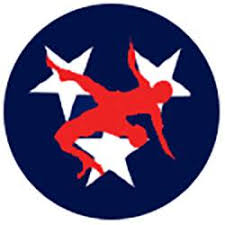 A TEAM TN AAU Wrestling Tournament Collierville High School11605 E. Shelby Drive, Collierville, Tn 38017Event Schedule is as follows: (All times are Central Time Zone)Weigh Ins:Friday, January 28th All ages & all groups 5:30 – 7:30 PM CST@ Collierville HS 11605 E. Shelby Drive, Collierville, TN 38017Satellite Weigh Ins: 6:00 – 8:00 Local timeSatellite sites Tba week of tournament on Trackwrestling info pageTOURNAMENT INFO IS SUBJECT TO CHANGE. PLEASE REVIEW THE TRACK WRESTLING TOURNAMENT INFORMATION PAGE FOR THIS EVENT FOR NEWS AND ANNOUNCMENTS   Wilson Central High School, 419 Wildcat Way, Lebanon, TN 37090 Contact – Chris Blake @ 614-545-4962 from 5:00-6:30 pm The Grit Fitness & Wellness, 280 Industrial Drive, Clarksville, TN 37040 Contact - Amanda Fierge @ 910-690-9644 from 6-8pmNotre Dame High School, 2701 Vermont Avenue, Chattanooga, TN 37404 Contact Rabbit Turner @ 423-503-8683 from 5-6pm ESTWeigh-ins: All wrestlers must show AAU card at weigh in time.Weigh-ins will be done in singlets with a one-pound allowance only.NO WEIGHT CUTTING PERMITTED ON SITE OF WEIGH-INSAges for the 2021-22 Season are as followsTOTS: Born 2016 or afterBANTAMS: Born 2015, 2014MIDGETS: Born 2013, 2012JUNIORS: Born 2011, 2010MIDDLE SCHOOL: 2007, 2008, 2009(No High School Wrestlers)Weight Classes for Top 100 Individual:Tots: 35, 40, 45, 50, 55, HWTBantams: 40, 45, 50, 55, 60, 65, 70, 75, 80, 90, HWTMidget: 50, 55, 60, 65, 70, 75, 80, 85, 90, 95, 103, 112, 120, 130, HWTJunior: 60, 65, 70, 75, 80, 85, 90, 95,100,105,112,120,130,140, HWTMiddle School: 70, 75, 80, 85, 90, 95,100,105, 110,115, 120, 125, 130,135, 140,145,152,160,171,189,220, 250 (HWT)Girls Division: Individual Open Divisions: k-2; 3-5, 6-8 Madison System(Grouping based on actual weight will be used for the girls division)Weight Classes for Top 100 Duals: Will be listed on the Track Wrestling Tournament site for the DualsWrestling Times / Session TimesTots, Juniors, & Girls	Wrestling to begin at 8:00 AM CSTBantam and Midget   Wrestling to begin at 11:30 AM CSTMiddle School Division           Wrestling to begin at 3:00 PM CSTAll Weigh-ins conducted on site will have skin checks prior to weighing in. Only those wrestlers weighing in at satellite locations, will have to be skin checked on siteProcess: online at trackwrestling.comInclude: complete all required info for registration including AAU Card number and contact cell phone numberRegistration Fee: $20.00; fee has to be paid through track wrestling.Registration cut off is 12 AM (MIDNIGHT) on Thursday, January 27th, 2022.There WILL NOT be a late registration for these events. Admission:	$15.00	Children under 6 FREEThere will be a No parking fee this year, see gate entry feeCoaches Entry: Current AAU Card required; 1 coach per 5 athletes not to exceed 8 coaches per club; Extra coaches bands available for $10 This event is sanctioned by the Amateur Athletic Union of the U. S., Inc. All participants must have a current AAU membership. AAU membership may not be included as part of the entry fee to the event. AAU membership must be obtained before the competition begins. Participants are encouraged to visit the AAU web site www.aausports.org to obtain their membership.FOR ADDITIONAL INFORMATION CONTACT:Tournament Director: Jeremy Doty (901)- 870 -7275 text or email)  Trackwrestling/Registration DirectorTOURNAMENT INFO IS SUBJECT TO CHANGE.  PLEASE REVIEW THE TRACK WRESTLING TOURNAMENT INFORMATION PAGE FOR THIS EVENT FOR NEWS AND ANNOUNCMENTS 